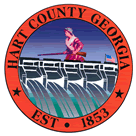 Hart  of CommissionersOctober 11, 2016                        5:30 p.m.PRAYER  PLEDGE OF ALLEGIANCECALL TO ORDERWELCOMEAPPROVE AGENDAAPPROVE MINUTES OF PREVIOUS MEETING(S)9/2716 Regular Meeting9/27/16 Budget Meeting10/3/16 Called Meeting REMARKS BY INVITED GUESTS, COMMITTEES, AUTHORITIES REPORTS BY CONSTITUTIONAL OFFICERS & DEPARTMENT HEADS ’S REPORT CHAIRMAN’S REPORTCOMMISSIONERS’ REPORTSOLD BUSINESSBid Opening Basketball UniformFee ScheduleLMIG Contract-Additional Mile PavingNEW BUSINESSLibrary Board Resignation Irrigation pump replacement Road Department Labor Position. (Commissioner Dorsey)Transit MOUPUBLIC COMMENT EXECUTIVE SESSION   ADJOURNMENTHart  of CommissionersOctober 11, 20165:30 p.m.The Hart County Board of Commissioners met October 11, 2016 at 5:30 p.m. at the . Vice-Chairman Frankie Teasley presided with Commissioners R C Oglesby and Joey Dorsey in attendance. Chairman Ricky Carter and Commissioner Jimmy Carey were out of town. Prayer Prayer was offered by Tom Hardigree. Pledge of Allegiance Everyone stood in observance of the Pledge of Allegiance. Call to Order Vice-Chairman Teasley called the meeting to order. Welcome Vice-Chairman Teasley welcomed those in attendance. Approve Agenda Commissioner Oglesby moved to amend and approve the agenda to include item 12b) fee schedule; 12c) LMIG Contract additional mile paving; 13d) Transit MOU. Commissioner Dorsey provided a second to the motion. The motion carried 3-0. Approve Minutes of Previous Meeting(s)9/27/16 Regular Meeting9/27/16 Budget Meeting10/3/16 Called Meeting Commissioner Oglesby moved to approve the amended minutes of the September 27, 2016 meeting. Vice-Chairman Teasley provided a second to the motion. The motion carried 3-0. Commissioner Oglesby moved to approve the minutes of the September 27, 2016 budget meeting. Commissioner Teasley provided a second to the motion. The motion carried 3-0. Commissioner Dorsey moved to approve the minutes of the October 3, 2016 meeting. Commissioner Teasley provided a second to the motion. The motion carried 3-0. Remarks By Invited Guests, Committees, Authorities NoneReports By Constitutional Officers & Department Heads None ’s Report Interim County Administrator Terrell Partain reminded everyone that the Solid Waste Transfer will be closed at noon October 12 through the morning of October 15 for repairs; reported he was contacted by GDOT of the widening project on Highway 17 from Royston to Bowman; and Hwy 181 will be closed for 30 days for bridge replacement at the end of Cokesbury Highway. He cautioned everyone that will be detoured onto  to travel with caution. Commissioner Dorsey voiced concerns about the proposed widening project for limited sight distance in the hilly areas along the Highway 17 south. Chairman’s Report Vice-Chairman Teasley inquired about the paving project on Old 29. Interim Administrator Partain responded the project is scheduled to begin soon. Commissioners’ Reports Commissioner Dorsey reported that the county received over 30 resumes for the   position; request for investigation/open meetings compliance has been submitted to the Attorney General’s office; requested a trailer be removed from Cherokee Ridge; sidewalk issues in front of the  and the need to schedule a budget meeting. The BOC concurred to meet October 17 @ 6:00 p.m.Commissioner Dorsey moved to enact 180-day moratorium for poultry litter processing facilities. Commissioner Teasley provided a second to the motion. The motion carried 3-0. Old Business Bid Opening Basketball Uniforms Following the opening of the sealed bids from Karew Sports & Imprinting, Score Sports and Tri County Sporting Goods Inc.; Commissioner Oglesby moved to defer the bids to Interim County Administrator Partain and Recreation Director Owens for review and recommendation. Commissioner Dorsey provided a second to the motion. The motion carried 3-0. Fee Schedule Commissioner Dorsey moved to increase tipping fee disposal of yard waste from $24 to $26 per ton; mulch from $5 per scoop to $8 per scoop; development review fees – residential 3-5 lots from $200 to $750; residential more than 5 lots from $1000 to $1200; recreation shelter fees rental (4 hrs.) from $25 to $50; fees for recreation personnel to be on site from $10 per hour to $20 per hour; the following fee changes for misdemeanor violations were adjusted pending review from the County Attorney and Magistrate Judge: Littering, illegal dumping from $350 to $1,000 per violation; failure to obtain a building permit from $67.50 to $350; unlawful burning from $67.50 to $1,000; dangerous dog from $300 to $1,000; no logging permit from $350 to $750; and failure to obtain a permit to move mobile homes from $67.50 to $500. Commissioner Oglesby provided a second to the motion. The motion carried 3-0. Commissioner Dorsey moved to increase various fines that are included in the code of ordinances upon County Attorney Gordon’s review. Commissioner Oglesby provided a second to the motion. The motion carried 3-0. LMIG Contract additional mile of paving Commissioner Dorsey moved to include Idlewood Acres and Cherokee Ridge in the LMIG contract. Vice-Chairman Teasley provided a second to the motion. The motion carried 3-0. New Business Library Board Resignation (unexpired term of Meridy Wright 6/30/2020) BOC staff was directed to advertise for the Library Board position as per county policy. Irrigation pump replacement  Commissioner Dorsey moved to award the quote of $7,895.71 to Ace Well Drilling Company. Vice-Chairman Teasley provided a second to the motion. The motion carried 3-0. Road Department Labor Position (Commissioner Dorsey) Commissioner Dorsey moved to authorize Interim Administrator Partain to work with Warden Benton to contract with Whitworth to provide a crew to assist the Road Department. This move will eliminate two laborer positions at the Road Department which will net a cost savings. Commissioner Oglesby provided a second to the motion. The motion carried 3-0. MOU Transit-Deanna Specialty FY17 Commissioner Oglesby moved to authorize the Chairman to sign the contract for transportation services for the elderly. Commissioner Dorsey provided a second to the motion. The motion carried 3-0. Public Comment NoneExecutive Session None Adjournment Commissioner Oglesby moved to adjourn the meeting. Commissioner Dorsey provided a second to the motion. The motion carried 3-0. ---------------------------------------------------------------		----------------------------------------------------------------Frankie Teasley, Vice-Chairman				Lawana Kahn, 